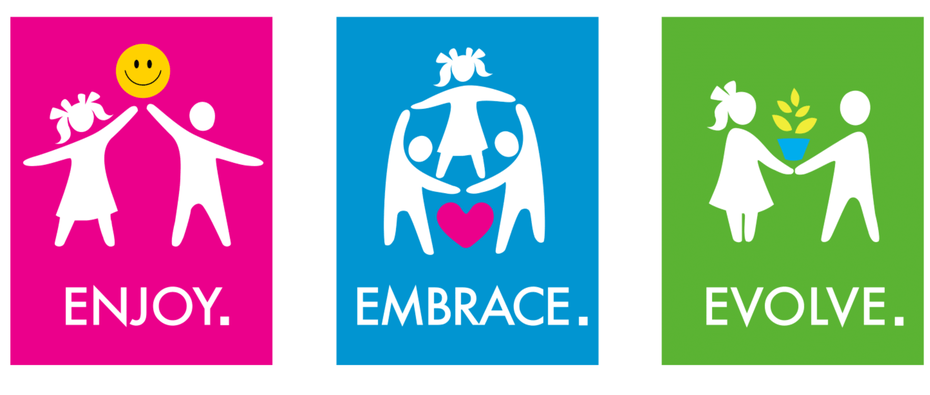 LocationDelph Side Community Primary SchoolLead OfficerHeather Hains Date of AssesmentSeptember 2019 Radicalisation’ is defined as the process by which people come to support/promote extremism or terrorism or and in some cases, to then participate in terrorist activity. ‘Extremism’ is vocal or active opposition to fundamental British Values including Democracy, Rule of Law, Individual Liberty and Mutual Respect and Tolerance of those with different faiths or beliefs. This also includes calling for the death of our Armed Forces. Since the publication of the ‘Prevent Strategy’, there has been an awareness of the specific need to safeguard children, young people and families from violent extremism. There have been attempts to radicalise vulnerable children and young people to hold extreme views including views justifying political, religious, sexist or racist violence, or to steer them into a narrow and rigid ideology that is intolerant of diversity and leaves them vulnerable to future radicalisation. Keeping children safe from these risks is a safeguarding matter and is approached in the same way as safeguarding children and young people from any other risks. Children and young people should be protected from messages of all violent extremism including but not restricted to e.g. those linked to extreme Islamist ideology or to Far Right/White Supremacist Ideology, Irish Nationalist and Loyalist Paramilitary groups and extremist Animal Rights groups. ‘Prevent’ in the context of counter terrorism is intervention before any criminal offence has been committed and is with the intention of preventing individuals or groups from committing crimes. Radicalisation’ is defined as the process by which people come to support/promote extremism or terrorism or and in some cases, to then participate in terrorist activity. ‘Extremism’ is vocal or active opposition to fundamental British Values including Democracy, Rule of Law, Individual Liberty and Mutual Respect and Tolerance of those with different faiths or beliefs. This also includes calling for the death of our Armed Forces. Since the publication of the ‘Prevent Strategy’, there has been an awareness of the specific need to safeguard children, young people and families from violent extremism. There have been attempts to radicalise vulnerable children and young people to hold extreme views including views justifying political, religious, sexist or racist violence, or to steer them into a narrow and rigid ideology that is intolerant of diversity and leaves them vulnerable to future radicalisation. Keeping children safe from these risks is a safeguarding matter and is approached in the same way as safeguarding children and young people from any other risks. Children and young people should be protected from messages of all violent extremism including but not restricted to e.g. those linked to extreme Islamist ideology or to Far Right/White Supremacist Ideology, Irish Nationalist and Loyalist Paramilitary groups and extremist Animal Rights groups. ‘Prevent’ in the context of counter terrorism is intervention before any criminal offence has been committed and is with the intention of preventing individuals or groups from committing crimes. No.Risk TitleSummaryExisting ControlsAny Actions Required?RAG1LeadershipLeaders within the organisation do not understand the requirements of the Prevent Statutory Duty or the risks faced by the organisation and the Duty is not managed or enabled at a sufficiently senior level. The organisation does not attach sufficient priority to Prevent Action plans (or does not have one) and therefore action to mitigate risks and meet the requirements of the Duty are not effective. . All staff & volunteers are aware that H.Hains is Prevent Lead & T.Hedderick is Prevent Link Governor. Leaders have a clear understanding of the Prevent Duty requirements because they have completed Home Office Training, attended Safeguarding training and attended Prevent training led by Lancashire County Council. There is a Prevent Action Plan in place and this is reviewed termly by H. Hains and Head Teacher. 2Staff Training & Awareness Staff are not aware of the factors that make people vulnerable to radicalisation and terrorism and are unable to recognise the signs of vulnerability and therefore are unable or unwilling to refer concerns. Leaders and staff feel unable or unwilling to challenge extremist narratives or exemplify British Values throughout the organisation. Staff are unclear on how to deal with or refer concerns resulting in individuals not being supported and potentially radicalisation remaining unchecked The Head Teacher, Prevent Lead & Prevent Link Governor have all attended Prevent Duty training. All staff in school complete Prevent training annually. Updates relating to Prevent are delivered during staff briefings when required – these include discussing potential indicators of vulnerability. Staff sign to say that they have read the Tackling Extremism & Radicalisation Policy annually. All staff are aware to report any concerns to HH and follow schools normal safeguarding procedures. All volunteers undertake a thorough induction which includes reading the Safeguarding & Child Protection and the Tackling Extremism & Radicalisation Policy policies.The British Values are embedded throughout our ethos and curriculum. Staff are confident and keen to challenge any extremist narratives. All staff are aware that any concerns regarding radicalisation should be reported to H Hains or a DSL. The Tackling Extremism & Radicalisation Policy clearly identifies the referral process to be followed if concerns are raised. H.Hains & T.Hedderick to ensure that they continue to be aware of any Prevent updates & attend training courses where available. Ensure any updates are communicated to all staff ASAP.All staff to continue to complete Prevent training annually. All staff to continue to familiarise themselves with Tackling Extremism & Radicalisation policy annually. 3PartnershipsThe organisation does not establish effective partnerships with organisations such as the Local Authority Prevent Coordinator and Education Officer, Police Prevent Team, DfE Regional Coordinator and others. The result is that the organisation is not fully appraised of national and local risks and does not have access to developing good practice advice or supportive peer networks. We are aware of and have contact numbers for: Prevent Lead for LCC (Pam Smith) – 01772 530591Counter Terrorism Case Supervisor for Lancashire Police (Kathryn McIntyre) –01772 533788. DfE Helpline – 020 7340 7264. In the case of any referrals, we will work effectively and professionally with all organisations. Ensure that all contact numbers & email address continue to be kept up to date. 4Visiting SpeakersYoung people are exposed to messages supportive of extremism or terrorism which contradicts British Values because the organisation has ineffective processes in the place for vetting contractors or external speakers . Inappropriate or extremist materials are shared with young people (face to face or via weblinks) because insufficient checks are made of external speakers and materials that they promote or share. The organisations premises are used to host events supportive of extremism or which popularise hatred and intolerance of those with particular protected characteristics Only visiting speakers who have been approved by the Local Authority are to be invited into school. All visitors are required to read the ‘Religious Visitors Policy’ before entering school. This includes a Code of Conduct which outlines that any personal views should not be imposed on our pupils in any way. No visiting speaker is left alone with children at any time. A member of teaching staff is always present. Teaching staff are aware that they have a duty to stop the visit immediately if they feel that the Code of Conduct is not being adhered to. Religious Visitors Policy to be reviewed every year. 5British Values in the Curriculum The organisation does not have a culture and ethos where British Values are celebrated, which leads to a culture of disrespect and intolerance and where tensions are allowed to flourish.  Staff and young people do not understand British Values (or feel confident about) and extremist views and narratives are allowed to flourish unchallenged The British Values underpin every-day life at Delph Side. Our values and mission statement ‘enjoy, embrace, evolve’ are strongly rooted in all we do. There are strong relationships between staff, children and parents which are based upon mutual respect and tolerance. To promote democracy we listen & respect the views of all children. Throughout the curriculum, children are expected to express their opinions & make decisions. Our active school council & attendance at Pupil Parliament events gives children an insight into the British democratic process. To promote rule of the law we have a clear behaviour framework which ensures a warm & happy learning environment. Children are taught the difference between right and wrong and that they are responsible for their actions. To promote individual liberty we empower our children by giving them safe spaces to make decisions & understand their rights and responsibilities. We offer a wide range of extra-curricular activities and outdoor learning opportunities within our curriculum. To promote mutual respect & tolerance not only through PSHE, SMSC and RE sessions but within all that we do. Assemblies teach and celebrate difference. We hold a ‘Faith Week’ annually when different faith visitors are invited into school to provide children with real life experiences they may not otherwise get. Ensure that British Values remain at the heart of our day-to-day practise and ethos. Help children to be clear on the British Values and what these mean to them. 6Welfare & Pastoral Support The organisation does not provide effective welfare and pastoral support which results in young people (and staff) being unsupported and the risk of vulnerabilities being exploited. Staff or other contracted providers (regular supply or agency staff) are not aware of the organisation’s procedure for handling concerns and do not feel comfortable sharing information internally Young people are radicalised by factors internal or external to the school Building relationships with each and every child and family is of paramount importance to us at Delph Side. We have a Family Wellbeing Co-ordinator who works with our children who are displaying any vulnerability. We run a Nurture group every morning, lego therapy weekly, resilience interventions for KS2 children and all staff are always available to listen and support children. All staff, volunteers and staff from other contracted providers take part in a thorough induction led by a DSL. They are made aware of the procedure at school for handling concerns. Staff to continually monitor children and ensure any new vulnerabilities are spotted and reported ASAP. 7Online Safeguarding Extremist organisations are able to radicalise young people online via the organisation’s network and encourage them to commit acts of violence or incite others to commit acts of violence as ‘lone actors’. We have a robust filtering system (DNS). This is closely monitored by our ICT technician – all extremist websites & materials have been blocked.We allow the use of YouTube but this is filtered and managed by teaching staff. No staff are able to use their own devices on the schools Wi-Fi system. At the moment, the filtering system does not alert us to any attempted breaches – this is something that we log and check in-house. The Computing co-ordinator (Jonathan Fyne) is currently looking into buying a system that will do this for us. We have a robust Online Safety Policy which operates in conjunction with our Safeguarding & Child-Protection, Behaviour, Anti-Bullying, Cyber Bullying & Data Protection Policies which all staff follow. All staff have signed an acceptable use of ICT agreement. The prevent duty is explicitly reference in the acceptable use policy. J. Fyne to continue to look for improvements to schools already robust monitoring system. 8Site SecurityThe organisation does not have sufficient security of it's premises and young people are targeted by individuals or groups seeking to share their extremist views or endanger their personal safety. Charities are allowed on campus without effective checks or charitable collections are inadvertently diverted to inappropriate or unlawful causes. On site dangerous or hazardous substances are not kept secure and are allowed into the possession of individuals or groups seeking to use them unlawfully. During the school day, there is one main entrance. This can only be accessed by pin-code. At the beginning and end of the day, all exits and entrances to school are manned by school staff. The site is secure throughout the day and no access to children can be gained. When on the playground, school staff are vigilant to anybody who may be walking down the path at the side of school. They know to alert a member of SLT if anybody is acting suspiciously. All staff, visitors, governors, contractors e.g. must sign in using an iPad. They are all given coloured lanyards to wear.All visitors are assisted around school. We monitor carefully any external organisations wishing to distribute leaflets, these must be approved by Mrs Ormerod. We do not distribute any materials that show any political or religious bias.Any potentially hazardous substances (e.g. cleaning materials) are locked away and stored appropriately. The school follows COSHH advice which is checked annually. 9Prayer & Faith Facilities Requirements of young people (or staff) requiring faith support or the use of facilities are not met by the organisation resulting in individuals seeking external support of unknown suitability. Facilities (either prayer rooms or quiet space type facilities) provided are not effectively managed or supervised and become ungoverned spaces where radicalising, inappropriate or dangerous activities can take place. We do not currently have prayer/faith facilities as no families or children have requested this. The school will re-evaluate this if a request is made, ensuring that governance and management procedures for the facility are in place. Re-asses the situation if a child/family join the school and request prayer & faith facilities. 